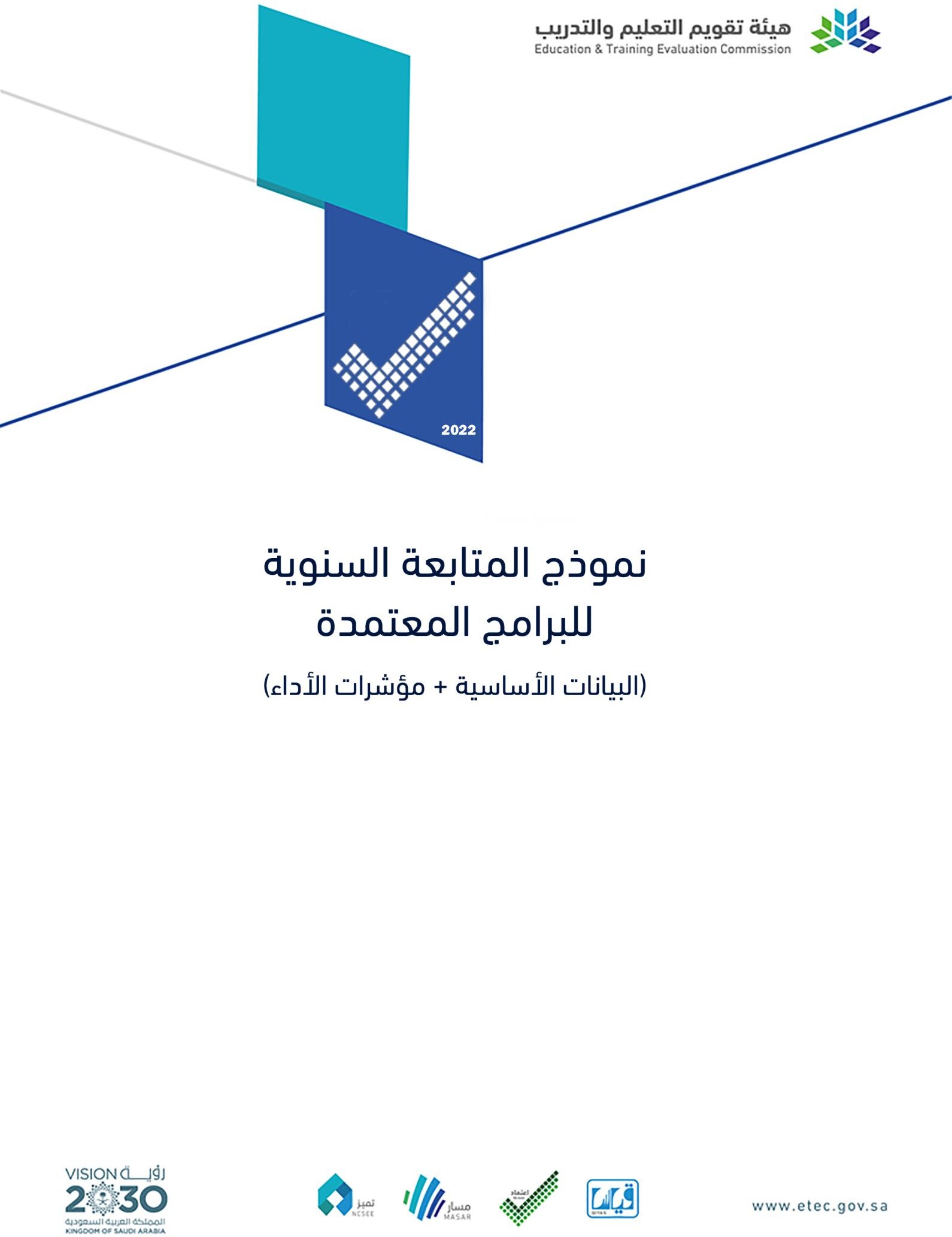 .1 مؤشرات الأداء2 البيانات الإحصائية1-2 إحصائيات الطلبة ) في سنة التقرير)*  يتم إدراج جدول منفصل للمقر الرئيس ولكل فرع من فروع البرنامج2-2 نتائج تقييم مخرجات التعلم للبرنامج *** يتم إدراج نتائج مخرجات التعلم التي تم قياسها خلال العام الذي أعد عنه التقرير وفق ًا لخطة البرنامج لقياس مخرجات التعلم** يرفق تقرير منفصل لنتائج قياس مخرجات التعلم للبرنامج لكل من شطري الذكور والإناث وكذلك لكل فرع من فروع البرنامج (إن وجدت)3-2 تقويم المقررات:* يتم إدراج جدول منفصل بحسب المقر الذي تقدم فيه المقررات (شطر الطالب، شطر الطالب، الفروع (...4-2 توزيع التقديرات:* يتم إدراج جدول منفصل بحسب المقر الذي تقدم فيه المقررات (شطر الطالب، شطر الطالب، الفروع (...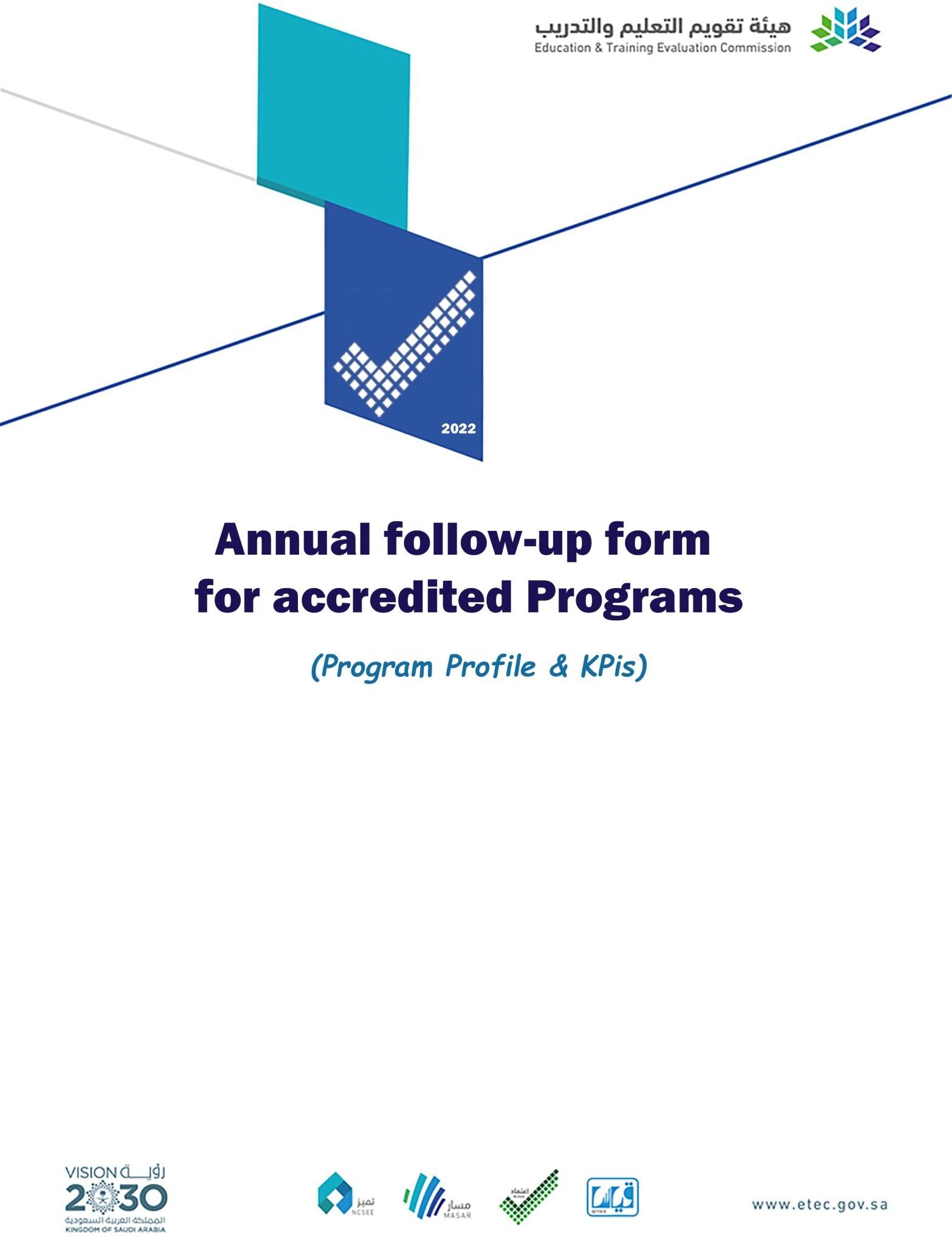 1. Key Performance Indicators2  Statistical Data2-1 Students Statistics (in the year concerned)Insert a separate table for the main campus and each branch2-2 Program Learning Outcomes Assessment Results* Include the results of measured learning outcomes during the year of the report according to the program plan for measuring learning outcomes** Attach a separate report on the program learning outcomes assessment results for male and female sections and for each branch (if any)2-3 Evaluation of Courses* The Table should be repeated to present the data of each site in which courses are offered (Male Student section, Female Student section, branches...)2-4 Distribution of Grades* The Table should be repeated to present the data of each site in which courses are offered (Male Student section, Female Student section, branches...)المؤسسة:المؤسسة:المؤسسة:المؤسسة:المؤسسة:الكلية:الكلية:الكلية:الكلية:الكلية:البرنامج:البرنامج:البرنامج:البرنامج:البرنامج:تاريخ إعداد التقرير:تاريخ إعداد التقرير:تاريخ إعداد التقرير:تاريخ إعداد التقرير:تاريخ إعداد التقرير:بيانات التواصل:بيانات التواصل:بيانات التواصل:بيانات التواصل:بيانات التواصل:الاسم:الاسم:الاسم:الاسم:الاسم:المنصب:المنصب:المنصب:المنصب:المنصب:البريد الإلكتروني:البريد الإلكتروني:البريد الإلكتروني:البريد الإلكتروني:البريد الإلكتروني:الهاتف ، الجوال:الهاتف ، الجوال:الهاتف ، الجوال:الهاتف ، الجوال:الهاتف ، الجوال:بيانات الاعتماد المؤسسي:بيانات الاعتماد المؤسسي:بيانات الاعتماد المؤسسي:بيانات الاعتماد المؤسسي:بيانات الاعتماد المؤسسي:مشروطكاملنوع الاعتماد:تاريخ بدء الاعتماد:تاريخ بدء الاعتماد:تاريخ بدء الاعتماد:تاريخ بدء الاعتماد:تاريخ بدء الاعتماد:تاريخ نهاية الاعتماد:تاريخ نهاية الاعتماد:تاريخ نهاية الاعتماد:تاريخ نهاية الاعتماد:تاريخ نهاية الاعتماد:التعليقمستوى الأداء المستهدف الجديدمستوى الأداء المرجعي الخارجي)المقارنة المرجعية الخارجية)مستوى الأداء المرجعي الداخلي)المقارنة المرجعية الداخلية)مستوى الأداء المرجعي الداخلي)المقارنة المرجعية الداخلية)مستوىالأداء الفعليمستوىالأداء  المستهدفمؤشر الأداءمالتعليقمستوى الأداء المستهدف الجديد20212019202020212021مؤشر الأداءمنسبة المحقق من مؤشراتأهداف الخطة التشغيلية للبرنامجKPI-P-01تقويم الطالب لجودةخبرات التعلم في البرامجKPI-P-02تقويم الطالب لجودةالمقرراتKPI-P-03معدل الاتمام الظاهريKPI-P-04معدل استبقاء طالبالسنة الأولىKPI-P-05مستوى أداء الطالب فيالاختبارات المهنية و/أو الوطنيةKPI-P-06توظيف الخريجين والتحاقهم ببرامجالدراسات العلياKPI-P-07معدل عدد الطالب فيالصفKPI-P-08تقويم جهات التوظيفلكفاءة خريجي البرنامجKPI-P-09رضا الطالب عن الخدماتالمقدمةKPI-P-10نسبة الطالب إلى هيئةالتدريسKPI-P-11النسبة المئوية لتوزيع هيئةالتدريسKPI-P-12نسبة تسرب هيئة التدريسمن البرنامجKPI-P-13النسبة المئوية للنشر العلمي لأعضاء هيئةالتدريسKPI-P-14معدل البحوث المنشورةلكل عضو هيئة تدريسKPI-P-15معدل الاقتباسات فيالمجلات المحكمة لكل عضو هيئة تدريسKPI-P-16رضا المستفيدين عنمصادر التعلمKPI-P-17مؤشرات أداء إضافية)إن وجد)النتائجالعنصرمعدد الطلبة الذين بدأوا البرنامج1إجمالي عدد الطلبة الذين أت ّموا البرنامج2عدد الطلبة الذين أت ّموا المسارات الرئيسة ضمن البرنامج (إن وجدت : (عدد الطلبة الذين أت ّموا المسارات الرئيسة ضمن البرنامج (إن وجدت : (3.أ3.ب3.ج3عدد الطلبة الذين أتموا البرنامج في الحد الأدنى من مدة البرنامج4النسبة المئوية للطلبة الذين أتموا البرنامج في الحد الأدنى من مدة البرنامج (معدل الإتمام)5عدد الطلبة الذين أت ّموا نقاط الخروج للبرنامج (إن وجدت)6النسبة المئوية للطلبة الذين أتموا نقاط الخروج للبرنامج (إن وجدت )7التوصيات التطويريةتقييمات أخرى(إن وجدت)تقييم الطالبللمقرر)نعم – لا)اسم المقرررمز المقررتتوزيع الحالاتتوزيع الحالاتتوزيع الحالاتتوزيع الحالاتتوزيع الحالاتتوزيع الحالاتالتقديراتالتقديراتالتقديراتالتقديراتالتقديراتالتقديراتالتقديراتالتقديراتالتقديراتاسم المقرررمز المقررتمنسحبراسبتوزيعالحالاتناجحغير مكتم لمستمرمحرومهـد+دج+جب+بأ+أاسم المقرررمز المقررتعدد الطالب1النسبة المئوية1عدد الطالب2النسبة المئوية2عدد الطالب3النسبة المئوية3عدد الطالب4النسبة المئوية4عدد الطالب5النسبة المئوية5عدد الطالب6النسبة المئوية6InstitutionInstitutionInstitutionInstitutionInstitutionCollageCollageCollageCollageCollageProgramProgramProgramProgramProgramReport Date:Report Date:Report Date:Report Date:Report Date:Contact Information:Contact Information:Contact Information:Contact Information:Contact Information:Name:Name:Name:Name:Name:Title:Title:Title:Title:Title:Email:Email:Email:Email:Email:Telephone and Mobile:Telephone and Mobile:Telephone and Mobile:Telephone and Mobile:Telephone and Mobile:Accreditation Information:Accreditation Information:Accreditation Information:Accreditation Information:Accreditation Information:Types of Accreditation DecisionsFullConditionalStart Date:Start Date:Start Date:Start Date:Start Date:End Date:End Date:End Date:End Date:End Date:CodeKey Performance IndicatorsTargeted perform ancelevelActual perform anceInternal benchmarkInternal benchmarkExternal benchmarkNew targetCommentsCodeKey Performance Indicators20212021202020192021New targetCommentskpI-I-01Percentage of achieved indicators of the program operational planobjectiveskpI-I-02Students' Evaluation of quality of learning experience in theprogramkpI-I-03Students' evaluationof the quality of the courseskpI-I-04Completion ratekpI-I-05First-year students retention ratekpI-I-06Students' performance in the professional and/or nationalexaminationskpI-I-07Graduates’ employability and enrolment in postgraduateprogramskpI-I-08Average number of students in the classkpI-I-09Employers' evaluation of the program graduatesproficiencykpI-I-10Students' satisfaction with the offered serviceskpI-I-11Ratio of students to teaching staffkpI-I-12Percentage of teaching staffdistributionkpI-I-13Proportion of teaching staff leaving the programkpI-I-14Percentage of publications offaculty memberskpI-I-15Rate of published research per facultymemberkpI-I-16Citations rate in refereed journals per faculty memberkpI-I-17Satisfaction of beneficiaries with the learningresourcesAdditional kpIs(if any)No.ItemResults1Number of students who started the program2Number of students who graduated3Number of students who completed major tracks within the program (if applicable)Number of students who completed major tracks within the program (if applicable)3a.3b3c.4a. Number of students who completed the program in the minimal time5a. Percentage of students who completed the program in the minimal time(Completion rate)6Number of students who completed an intermediate award specified as an early exit point (if any)7Percentage of students who completed an intermediate award specified as an early exit point (if any)#Program Learning OutcomesAssessment Methods(Direct and Indirect)Performance TargetResultsKnowledge and UnderstandingKnowledge and UnderstandingKnowledge and UnderstandingKnowledge and UnderstandingKnowledge and UnderstandingK1K2K3K4K..SkillsSkillsSkillsSkillsSkillsS1S2S3S4S..ValuesValuesValuesValuesValuesV1V2V3V4V..Course CodeCourse TitleStudent Evaluation( Yes-No)Other Evaluations(specify)Developmental RecommendationsNo.Course CodeCourse TitleGradesGradesGradesGradesGradesGradesGradesGradesGradesStatus DistributionsStatus DistributionsStatus DistributionsStatus DistributionsStatus DistributionsStatus DistributionsNo.Course CodeCourse TitleA+AB+BC+CD+DFDenied EntryIn ProgressIncompletePassFailWithdrawnNumber of StudentsPercentageNumber of StudentsPercentage